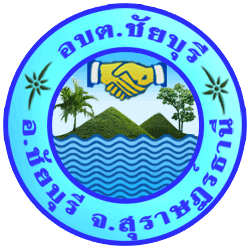 เอกสารเผยแพร่ กฎหมายเกี่ยวกับการขออนุญาตขุดดิน ถมดินขุดดิน ถมดินอย่างไรไม่ผิดกฎหมาย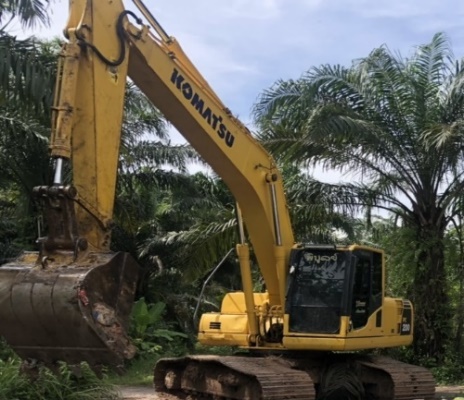    กองช่างองค์การบริหารส่วนตำบลชัยบุรีวันทำการ วันจันทร์ – วันศุกร์(ยกเว้นวันหยุดราชการกำหนด) โทรศัพท์ 0-7736-7321 ต่อ 105การขออนุญาตขุดดิน / ถมดินหลักฐานในการขออนุญาตขุดดิน / ถมดิน แผนผังบริเวณที่จะทำการขุดดิน / ถมดิน และแผนผังบริเวณแสดงเขตที่ดิน และที่ดินบริเวณข้างเคียง พร้อมทั้งวิธีการขุดดินหรือถมดิน สำเนาบัตรประจำตัวประชาชน สำเนาทะเบียนบ้าน ของผู้แจ้ง สำเนาหรือหนังสือรับรองการจดทะเบียนนิติบุคคล (กรณีผู้แจ้งเป็นนิติบุคคล) สำเนาบัตรประจำตัวของผู้จัดการหรือผู้แทนนิติบุคคล หนังสือมอบอำนาจ สำเนาทะเบียนบ้าน สำเนาบัตรประจำตัวประชาชน (กรณีการมอบอำนาจให้ผู้อื่นแจ้งแทน) รายการคำนวณ หนังสือรับรองว่าเป็นผู้ออกแบบ และคำนวณการขุดดิน / ถมดิน พร้อมสำเนาบัตรอนุญาตประกอบวิชาชีพวิศวกรรมควบคุม (กรณีที่งานมีลักษณะขนาดอยู่ในประเภทวิชาชีพวิศวกรรมควบคุม สำเนาโฉนด ที่ดิน ที่จะทำการขุดดิน / ถมดิน ถ่ายสำเนาหน้าหลังเท่าฉบับจริง หนังสือยินยอมของเจ้าของที่ดิน สำเนาบัตรประจำตัวประชาชน หนังสือแสดงความยินยอมของผู้ควบคุมงานตามข้อ 3 สำเนาใบอนุญาตเป็นผู้ประกอบวิชาชีพวิศวกรรมควบคุม ของผู้ควบคุม (เฉพาะกรณีที่งานมีลักษณะขนาดอยู่ในประเภทวิชาชีพวิศวกรรมควบคุม) เอกสารและรายละเอียดอื่นๆขั้นตอนระยะเวลาการขออนุญาตขุดดิน / ถมดินขอรับคำขออนุญาตจากกองช่างนำเอกสารตามหลักฐานยื่นประกอบคำขออนุญาตนำเจ้าหน้าที่ออกตรวจสถานที่เจ้าหน้าที่ตรวจสอบเอกสารหลักฐานเจ้าหน้าที่ตรวจสอบแบบแปลนต่างๆออกใบอนุญาตผู้ยื่นคำขออนุญาตชำระค่าธรรมเนียมรวมระยะเวลา 15 วันค่าธรรมเนียมในการขออนุญาตขุดดิน / ถมดิน     ใบรับแจ้งการขุดดินหรือถมดิน ฉบับละ 500 บาท     ค่าคัดสำเนาหรือถ่ายเอกสาร หน้าละ 1 บาทการขุดดินเท่าใดถึงจะถือว่ามีการขุดดินที่ต้องแจ้งตามกฎหมาย  มีการขุดดินลึกเกิน 3.00 เมตร  มีการขุดดินที่มีพื้นที่ปากบ่อดินเกิน 10,000 ตารางเมตร (6 ไร่ 1 งาน )  ขุดดินลึกเกิน / พื้นที่ปากบ่อเกินกว่าที่ จพถ.กำหนดข้อยกเว้นการบังคับใช้ ขุดบ่อน้ำ พื้นที่ปากบ่อไม่เกิน 4 ตร.ม.ไม่ต้องแจ้ง มิให้บังคับการขุดดิน ถมดินที่มีกฎหมายอื่นควบคุมอยู่แล้ว การทำฐานรากของอาคาร การทำกำแพงกันดิน การขุดคลองของกรมชลประทานข้อกำหนดเฉพาะเรื่องของการขุดดิน ถ้าขุดพบโบราณวัตถุ ศิลปวัตถุ ซากดึกดำบรรพ์หรือแร่ที่มีคุณค่าทางเศรษฐกิจ ให้หยุดการขุดแล้วแจ้ง จพถ. เพื่อแจ้งกรมศิลปกรหรือกรมทรัพยากรธรณี      ( มาตรา 25 ) ขุดดินลึกน้อยกว่า 3.00 เมตร ถ้าห่างจากเขตที่ดินน้อยกว่า 2 เท่า ของความลึก ต้องจัดการป้องกันตามวิสัยที่ควรกระทำถมดินเท่าใดจึงจะถือว่ามีการถมดินที่ต้องแจ้งตามกฎหมายมีการถมดินลึกสูงเกินกว่าที่ดินข้างเคียงและพื้นที่มากกว่า 2,000 ตางเมตร (1 ไร่ 1 งาน )หรือพื้นที่เนินดินตามที่ จพถ.กำหนด (ต้องทำรางระบายน้ำพอที่จะไม่ทำให้น้ำท่วมที่ดินข้างเคียง หรือบุคคลอื่น)ถมดินเท่าใดจึงจะถือว่ามีการถมดินแต่ไม่ต้องแจ้งตามกฎหมาย มีการถมดินลึกสูงเกินกว่าที่ดินข้างเคียงและพื้นที่น้อยกว่า 2,000 ตารางเมตร ( 1 ไร่ 1 งาน ) (ต้องทำรางระบายน้ำพอที่จะไม่ทำให้น้ำท่วมที่ดินข้างเคียงหรือบุคคลอื่น)บทลงโทษ ขุดดิน ถมดิน โดยไม่มีใบรับแจ้ง (มาตรา 35) จำคุก 1 ปี / ปรับ 50,000 บาท (ถ้าอยู่ในบริเวณ ห้ามขุด ห้ามถม โทษ × 2 ) จำคุก 2 ปี / ปรับ 100,000 บาท ขุดดิน ถมดินไม่เป็นไปตามกฎกระทรวง (มาตรา 36) ปรับ 30,000 บาท  / ปรับรายวัน 1,000 บาท ขุดดินลึกไม่เกิน 3 เมตร และห่างเขตที่ดิน ผู้อื่นน้อยกว่า 2 เท่า ของความลึกแล้วไม่มีการป้องกันการพังทลาย (มาตรา 24) ปรับ 10,000 บาท ถมดินไม่ทำการระบายน้ำ (มาตรา 26 วรรคหนึ่ง) ปรับ 10,000 บาทขัดขวางพนักงาน เจ้าหน้าที่ (มาตรา 38 ) ปรับ 2,000 บาทขุดดินพบของมีค่าแล้วไม่แจ้ง จพถ. ภายใน 7 วัน (มาตรา 39) ปรับ 5,000 บาท / จำคุก 1 เดือน ไม่ปฏิบัติตามคำสั่งที่ จพถ. สั่งให้จัดการป้องกัน / จัดการแก้ไขการพังทลาย ขุดดิน ถมดิน (มาตรา 41) ปรับ 30,000 บาท / ปรับรายวัน 500 บาท